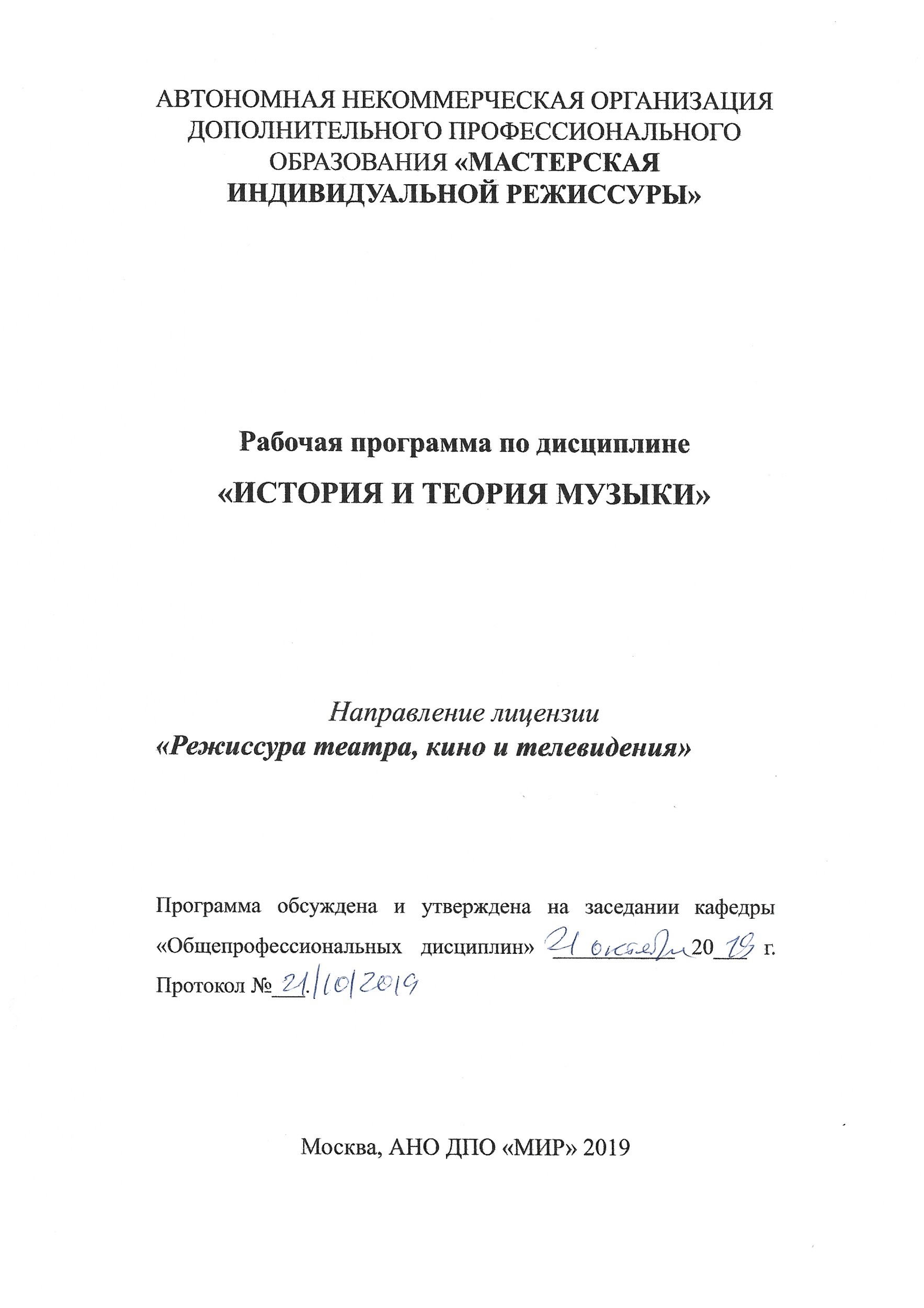 ПОЯСНИТЕЛЬНАЯ ЗАПИСКАИстория и теория музыки: Программа повышения квалификации /авт.-сост. (Дмитрий Александрович КУРЛЯНДСКИЙ, композитор, лауреат международных конкурсов, музыкальный руководитель Электротеатра «Станиславский»). М.: АНО ДПО «МИР» 2019.Учебная программа «История и теория музыки» разработана в соответствии с современными требованиями к специалистам сфера режиссуры театра, кино и телевидения, направлена на формирование специальных компетенций, необходимых для осуществления их профессиональной деятельности.Программа адресована специалистам с высшим профессиональным или средним профессиональным образованием по специальности режиссура театра, кино и телевидения, продюсирование в сфере театра, кино и на телевидении, менеджмент культуры.Актуальность курса. Знание основных музыкальных стилей и жанров является актуальной и необходимой частью профессии режиссера в деятельности учреждений культуры и искусства. Профессиональное применение  этих знаний позволит творческим организациям стать конкурентоспособными и успешными на современном рынке культурных услуг.Данный курс по истории музыки предназначен для студентов, обучающихся в вузах гуманитарного профиля, в том числе для студентов специализации «Режиссура театра, кино и телевидения» в Мастерской Индивидуальной Режиссуры.Программа «История теории музыки» является разделом программы профессиональной переподготовки «Режиссура театра, кино и телевидения».Цель курса - создание музыкально исторической перспективы, вне которой нельзя понять и по достоинству оценить ни одно явление искусства.Задачи курса:Изучение данного курса предполагает  обзоры, посвященные характеристике творчества и творческого пути западноевропейских и русских композиторов XVII-XX веков, а также различных музыкальных направлений.Учитывая, что музыкальное мышление воспитывается, прежде всего, путем постижения самого существа музыкальных произведений большое внимание в данном курсе уделено изучению основных музыкальных форм и музыкальных жанров, чтобы:вызвать интерес у студентов к проблемам истории музыки, определять музыкальные стили и направления, понимать структуру основных музыкальных формпривлечь их к чтению соответствующей литературы.Особенностью курса является логическое продолжение освоения теоретического материала в процессе практической деятельности. Данный курс предполагает большой объем самостоятельной работы. В учебном процессе предполагается использование компьютерного оборудования с возможностью проекции на экран видео- и аудио-файлов в программе Windows Media Player.Для усиления практической ценности обучения, активного применения полученных знаний и актуализации аналитических умений слушателям предлагается к использованию информационно-справочные и поисковые системы, а также разнообразные базы данных.Программа оснащена списком литературы и интернет-ресурсов.Лица, успешно освоившие Программу, должны знать: основные  пути развития различных музыкально-художественных направлений XVII-XX веков, творческие характеристики западноевропейских и русских композиторовЛица, успешно освоившие Программу, должны уметь:различать музыкальные жанрыоптимально выбирать основные средства реализации музыкального решенияинициировать данный процесс, распространяя опыт удачного сотрудничества  ориентироваться в новых социально-культурных реалиях и перспективах развития отрасли культуры и искусства; Лица, успешно освоившие Программу, должны владеть: знаниями в области различных музыкальных форм таких, как сонатное allegro, вариации, рондо и др. Учебный план курса повышения квалификации по программе «История теории музыки»Цель: создание музыкально исторической перспективы, вне которой нельзя понять и по достоинству оценить ни одно явление искусстваКатегория слушателей: студенты, обучающиеся в вузах гуманитарного профиля, в том числе студенты специализации «Режиссура театра, кино и телевидения» в Мастерской Индивидуальной Режиссуры.Срок обучения: 50 часов, 12 учебных дней.Режим занятий: 4 учебных часов в день.Учебно-тематический планкурсов повышения квалификации по программе «История и теория музыки»СОДЕРЖАНИЕ ПРОГРАММЫ КУРСА ПО ТЕМАМРАЗДЕЛ 1.ОСНОВНЫЕ ПРИНЦИПЫ ПОЛИФОНИЧЕСКОЙ МУЗЫКИ   Тема 1. Характеристика музыкальных жанров XVI - XVIIвв. Г.Ф. Гендель. Ораториальное творчество композитора. Полифоническая техника музыкального письма. Основные принципы полифонии строгого стиля. Характеристика творчества Г.Ф. Генделя. Ораториальное творчество композитора. Жанр оперы и оратории - их сходства и различия. Характеристика жанра сюиты 17в.   Тема 2. Значение творчества И.С. Баха и его судьба в мировой художественной культуре. Религиозное и светское содержание музыки Баха.Значение творчества И.С. Баха и его судьба в мировой художественной культуре. Религиозное и светское содержание музыки Баха. Органные и оркестровые сочинения И.С. Баха. Музыка Баха для клавира. Кантатно-ораториальное творчество И.С. Баха.РАЗДЕЛ 2. ВЕНСКИЙ КЛАССИЦИЗМ      Тема 3 . Йозеф Гайдн - основоположник венской классической школы. Симфонизм  Й. Гайдна.Выражение принципов классицизма в музыке. Классический сонатно-симфонический цикл. Форма сонатного аллегро. Симфонический оркестр как наиболее адекватный инструмент для классицистского искусства. Философия оптимизма в музыке И. Гайдна.   Тема 4. Музыкальный гений Вольфганга Амадея Моцарта. Оперное, симфоническое и фортепианное творчество композитора. Реквием - вершина трагического искусства.Феномен музыки и личности В.А. Моцарта. "Моцарт и Сальери" как культурно-исторический сюжет. Моцартианство в истории художественной культуры. Жанровое разнообразие творчества композитора. Оперы Моцарта. Симфонические и фортепианные произведения. Реквием - вершина трагического искусства.     Тема 5. Людвиг ван Бетховен: человек и судьба; интерпретация этой темы в симфонической музыке композитора. Фортепианное творчество композитора.Людвиг ван Бетховен: человек и судьба - интерпретация данной темы в симфонической музыке композитора. Фортепианное и симфоническое творчество композитора.РАЗДЕЛ 3. ЭСТЕТИЧЕСКИЕ ПРИНЦИПЫ МУЗЫКАЛЬНОГО РОМАНТИЗМА   Тема 6. Франц Шуберт - первый композитор романтик.Идейно-философская основа романтизма. Его эстетические принципы. Романтизм как художественное направление в литературе и в музыке. Основные черты романтизма. Ф. Шуберт - первый композитор романтик. Вокальное творчество Ф. Шуберта.   Тема 7. Фредерик Шопен - как национальный польский композитор. Особенности его эстетики и музыкального стиля.Объективные предпосылки национальных культур в XIX веке. Своеобразие польской, венгерской. норвежской, чешской и других национальных традиций.Фредерик Шопен - национальный польский композитор, "жемчужина" музыкальной классики. Особенности эстетики и музыкального  стиля композитора.         Тема 8. Оперная реформа Рихарда Вагнера.Рихард Вагнер - ярчайший представитель немецкой художественной культуры. Оперная реформа Р. Вагнера и ее противоречия. Характеристика оперного творчества композитора. РАЗДЕЛ 4. ТРАДИЦИИ ИТАЛЬЯНСКОГО BEL CANTO        Тема 9. Джузеппе Верди - непревзойденный маэстро итальянской оперы,вершина оперного искусства.Традиции итальянского bel canto в оперной классике XIX века. Джузеппе Верди - непревзойденный маэстро итальянской оперы. Его творчество - одна из вершин оперного реализма в мировом музыкальном искусстве.РАЗДЕЛ 5. РУССКАЯ МУХЫКАЛЬНАЯ КУЛЬТУРА XVIII-XIX ВЕКОВ     Тема 10. Характеристика русской музыкальной культуры XVIII-XIX веков.         Тема 11. Михаил Глинка - первый русский композитор классик. Русское народное творчество - ценнейшая сокровищница отечественной культуры.М. И. Глинка - первый русский композитор классик. Русское народное творчество  - ценнейшая сокровищница отечественной культуры. Создание профессиональной музыкальной школы в России и формирование национального самосознания. Российская песня и романс. Диалектика национального и интернационального в творчестве М.И. Глинки."Иван Сусанин" - первая русская историко-героическая опера."Руслан и Людмила" - новый тип оперной сказочной эпопеи.      Тема 12. Композиторы "Могучей кучки". "Музыкальное славянофильство" и его роль в общественной и художественной жизни России ХIХ века.Композиторы "Могучей кучки" - продолжатели глинкинских традиций. "Музыкальное славянофильство" и его роль в общественной и художественной жизни России XIX века. Сказочный мир опер Римского- Корсакова. Богатырский эпос А.П. Бородина. Психологизм народных драм М.П. Мусоргского. Пути развития русского романса.          Тема 13. П.И. Чайковский - основатель русского симфонизма. Программные симфонические произведения П.И. Чайковского. Балетная реформа. Оперы композитора - вершины мирового музыкального искусства.Феномен популярности музыки П.И. Чайковского. Феномен популярности музыки П.И. Чайковского. П.И. Чайковский - основатель русского симфонизма. Программные симфонические произведения. Балетная реформа композитора. Оперы П.И. Чайковского - вершины мирового музыкального искусства.РАЗДЕЛ 6. РУССКИЕ КОМПОЗИТОРЫ К.XIX - Н. XX ВЕКА            Тема 14. Творчество Сергей Рахманинова. Тема Родины в произведениях композитора. Фортепианное творчество С. В. Рахманинова.Музыка в контексте художественной культуры к.XIX - н. XX века. Музыкальные произведения декаданса и символизма. Творчество С. Рахманинова. Тема Родины в произведениях композитора. Фортепианное творчество С. В. Рахманинова.            Тема 15. Русская музыка советского периода. С. Прокофьев - крупнейший классик ХХ века. Оперы и балеты композитора.Стилевое  многообразие искусства 20-х годов. С.С. Прокофьев - крупнейший классик ХХ века. Оперы и балеты С.С. Прокофьева.        Тема 16. Дмитрий Шостакович - крупнейший классик ХХ века. Симфоническое и камерно-инструментальное творчество композитора.Д.Д. Шостакович - крупнейший классик ХХ века Симфоническое и камерно-инструментальное творчество композитора.ЗАДАНИЯ ДЛЯ САМОСТОЯТЕЛЬНОЙ РАБОТЫ СТУДЕНТОВСПИСОКМУЗЫКАЛЬНЫХ ПРОИЗВЕДЕНИЙ К ЗАЧЕТУ ДЛЯ САМОСТОЯТЕЛЬНОЙ РАБОТЫГ.Ф. Гендель - Соната № 4 ля минор                                       Хор Аллилуйя из оратории "Мессия"И.С. Бах -        Ave Maria                                      Месса си-минор "Kyrie eleison", "Gloria"	                          Ария из сюиты № 3 ре мажор                                      Токката и фуга ре минор                                      "Шутка" из сюиты №2Й. Гайдн -        Симфония № 73, III - IV части                                      Симфония № 94, II частьВ.А. Моцарт -  Увертюра к опере "Свадьба Фигаро"                                      Симфония № 40, соль минор, I часть                                      Фортепианный концерт № 21, II часть                                      Фантазия ре минор для фортепиано                                      "Реквием"  - Интродукция                                                            "Kyrie eleison"		                                    " Dies Irae"				             "Lacrimosa"Л. ван Бетховен -     Симфония № 5 , I часть                       Симфония № 9, II часть                                              "Патетическая" соната №8, до минор, I часть                      "Лунная" соната № 14, I-II-III частиФ. Шуберт -              Ave Maria                                               Серенада                                               Вокальный цикл "Зимний путь": "Спокойно спи",                                                                                                       "Оцепенение"                                               Песня "Блаженство"Ф. Шопен -              Мазурка ля минор                                              Мазурка № 3                                              Ноктюрн № 2 ми бемоль мажор                                              Вальс № 2 ля минор                                              Вальс № 7 до диез минор                                              Прелюдия № 15 ре бемоль мажор                                              Этюд № 12 "Революционный"Дж. Верди -            "Риголетто"Р. Вагнер -              опера "Лоэнгрин" вступление к III действию                                             Увертюра к опере "Тангейзер"                                             Полет Валькирий из оперы "Валькирия"М.Глинка -              Симфоническая увертюра "Арагонская хота"                                             Увертюра к опере "Руслан и Людмила"                                             Полонез из оперы "Иван Сусанин»П. Чайковский –    Симфония № 6  "Патетическая"      12. С. Рахманинов -     Фортепианный концерт № 2,  I-II-III части		                     Фортепианный концерт № 3, I части      13. С. Прокофьев -       сцены из балета "Ромео и Джульетта"                                             Монтекки и Капулетти                                             Юная Джульетта                                             Менуэт                                             Смерть Тибальта                                             Маски                                             Танец      14. Дм. Шостакович –  симфония №7 "Ленинградская", I частьКОНТРОЛЬНЫЕ ВОПРОСЫХарактеристика творчества Г.Ф. Генделя.Жанр оперы и оратории: сходства и различия.Общая характеристика жанра сюиты 17-18вв.Характеристика творчества И.С. Баха.Общая характеристика мессы си-минор И.С. Баха.Общая характеристика следующих жанров: кантата ораторияпассионымессатокката фуга пассакалья.Характеристика творчества Йозефа Гайдна.Характеристика жанра симфонии и сонаты.Характеристика творчества В.А. Моцарта.Вольфганг Амадей Моцарт  - "Реквием".Общая характеристика творчества Людвига ван Бетховена.Общая характеристика творчества Франца Шуберта.Общая характеристика творчества Фредерика Шопена.Ведущие жанры творчества Фредерика Шопена: мазуркиполонезывальсыпрелюдииэтюдыноктюрны.15. Оперная реформа Рихарда Вагнера.16. Характеристика основных периодов творчества Верди.17. Характеристика русской музыкальной культуры 18-19 веков.18. Общая характеристика творчества М.И. Глинки.      Краткая  характеристика опер "Иван Сусанин"  и "Руслан и Людмила".19. "Могучая кучка". Основные принципы.20. Общая характеристика творчества П.И. Чайковского.21. Общая характеристика творчества Сергей Рахманинова.22. Общая характеристика творчества Сергей Прокофьева.23. Общая характеристика творчества Дмитрий Шостаковича.24. Состав большого симфонического оркестра. Характеристика сонатной формы.УЧЕБНО-МЕТОДИЧЕСКОЕ ОБЕСПЕЧЕНИЕ ДИСЦИПЛИНЫЛИТЕРАТУРАЛиванова Т. - История западно-европейской музыки до 1789 г. М., Музыка, 1983Гивенталь И., Гингольд Л. - Музыкальная литература. Г.Ф.Гендель, И.С.Бах. М., Музыка, 1976 Швейцер А. И. -  И.С. Бах, М., 1983Форкель И.Н. - О жизни, искусстве и произведениях И.С. Баха.М, 1965Друскин М.С. - И.С. Бах. М., 1982Левик Б.В. - История зарубежной музыки, вып. 2, М., 1980Аберт Г.В. - А.Моцарт. М., 1989Чичерин Т. - Моцарт. М., 1985Альшванг А.А. - Людвиг ван Бетховен. М., 1970Конен В.Д. - История зарубежной музыки, вып. 3, М., 1989Попова Т., Скудина Г. - Зарубежная музыка 19 в. М.,  1970Бэлза И.Ф. - Исторические судьбы романтизма и музыка. Очерки. М., 1985Конен В.Д. - Франц Шуберт. М., 1960Бэлза И.Ф. - Фредерик Шопен. М., 1960Друскин М.С. - История зарубежной музыки. Вып. 4, Л., 1989Хохловкина А.А. - Западноевропейская опера. М., 1962История русской музыки в 10 томах, т.3 (М.Глинка), М., 1983-84Гордеева Е.М. - Композиторы "Могучей кучки". М., 1986М.П. Мусоргский и музыка ХХ века. М., 1990Соловцов Д.Н. - А.Римский - Корсаков. М., 1983Альшванг А.А. - П.И.Чайковский. М., 1970Розанова А. - П.И.Чайковский. М., 1982Асафьев Б.В. - Русская музыка 19- нач.20 века. Л., 1979Брянцева В.Н. - С.В. Рахманинов. М., 1976Орлова Е.М. - Очерки о русских композиторах 19 - 20 в. М., 1982Данилевич Л.В. - Д. Шостакович. Жизнь и творчество. М., 1980.Прокофьев С.С. - Материалы, документы, воспоминания. М. 1961Денисов Э.В. Современная музыка и современные проблемы эволюции композиторской техники. М., 1986Кандинский  А.И., Орлова Е.М.- Русская музыкальная литература.  Вып.3, Музыка, Л., 11976Левик Б.В. - Музыкальная литература зарубежных стран. Вып.4, М., 1973Ганс Галь - Брамс. Вагнер. Верди. М., 1986Энтелис Л. - Силуэты композиторов ХХ века. Л., 1971Денисов Э.В. Современная музыка и проблемы эволюции композиторской техники. М., 1986Эстетика отсутствия. Гёббельс Х. Издательство: Электротеатр Станиславский Год: 2015№ п/пНАИМЕНОВАНИЕ РАЗДЕЛОВ Всего часовФормы работыФормы работыСамост.работа№ п/пНАИМЕНОВАНИЕ РАЗДЕЛОВ Всего часовЛекцииПрактич.работаСамост.работаIОсновные принципы полифонической музыки.8440IIВенский классицизм.8440IIIЭстетические принципы музыкального романтизма.8440IVТрадиции итальянского bel canto.8440VРусская музыкальная культура XVIII-XIX веков.8440VIРусские композиторы к.XIX - н. XX века.8440ВСЕГО:4824240ИТОГО:48Консультации2Названия разделов и темВсего часовВиды учебных занятийВиды учебных занятийНазвания разделов и темВсего часовлекциисеминарыРаздел 1. Основные принципы полифонической музыки. 422Тема 1. Характеристика музыкальных жанров XVI – XVII вв. Г.Ф. Гендель. Ораториальное творчество композитора.211Тема 2. Значение творчества И.С. Баха и его судьба в мировой художественной культуре. Религиозное и светское содержание музыки Баха.211Раздел 2. Венский классицизм.1255Тема 3. Йозеф Гайдн - основоположник венской классической школы. Симфонизм  Й. Гайдна.422Тема 4. Музыкальный гений Вольфганга Амадея Моцарта. Оперное, симфоническое и фортепианное творчество композитора. Реквием - вершина трагического искусства.422Тема 5. Людвиг ван Бетховен: человек и судьба; интерпретация этой темы в симфонической музыке композитора. Фортепианное творчество композитора.422Раздел 3. Эстетические принципы музыкального романтизма. 844Тема 6. Франц Шуберт - первый композитор романтик.211Тема 7. Фредерик Шопен - как национальный польский композитор. Особенности его эстетики и музыкального стиля.211Тема 8. Оперная реформа Рихарда Вагнера.422Раздел 4. Традиции итальянского bel canto.211Тема 9. Джузеппе Верди - непревзойденный маэстро итальянской оперы - вершина оперного искусства.211Раздел 5. Русская музыкальная культура XVIII-XIX веков.1266Тема 10. Характеристика русской музыкальной культуры XVIII-XIX веков. Михаил Глинка - первый русский композитор классик. Русское народное творчество - ценнейшая сокровищница отечественной культуры.422Тема 11. Композиторы "Могучей кучки". "Музыкальное славянофильство" и его роль в общественной и художественной жизни России ХIХ века.422Тема 12. П.И. Чайковский - основатель русского симфонизма. Программные симфонические произведения П.И. Чайковского. Балетная реформа. Оперы композитора - вершины мирового музыкального искусства.422Раздел 6. Русские композиторы к.XIX - н. XX века.10535Тема 14. Творчество Сергей Рахманинова. Тема Родины в произведениях композитора. Фортепианное творчество С. В. Рахманинова.211Тема 15. Русская музыка советского периода. С. Прокофьев - крупнейший классик ХХ века. Оперы и балеты композитора.211Тема 16. Дмитрий Шостакович - крупнейший классик ХХ века. Симфоническое и камерно-инструментальное творчество композитора.422ИТОГО:482424Разделы и темы для самостоятельного изученияВиды и содержание самостоятельной работыРаздел 1. Основные принципы полифонической музыки.Раздел 1. Основные принципы полифонической музыки.Тема 1. Характеристика музыкальных жанров XVI – XVII вв. Г.Ф. Гендель. Ораториальное творчество композитора.Прослушать заданные по списку музыкальные произведения. Тема 2. Значение творчества И.С. Баха и его судьба в мировой художественной культуре. Религиозное и светское содержание музыки Баха.Прослушать заданные по списку музыкальные произведения.Раздел 2. Венский классицизм.Раздел 2. Венский классицизм.Тема 3. Йозеф Гайдн - основоположник венской классической школы. Симфонизм  Й. Гайдна.Дать письменную  характеристику   музыкального быта крупнейшего музыкального центра Европы – Вены и выявить особенности творческой деятельности ведущих композиторов венской классической школы: Гайдна, Моцарта и Бетховена. Прослушать заданные по списку музыкальные произведения.Тема 4. Музыкальный гений Вольфганга Амадея Моцарта. Оперное, симфоническое и фортепианное творчество композитора. Реквием - вершина трагического искусства.Прослушать заданные по списку музыкальные произведения.Тема 5. Людвиг ван Бетховен: человек и судьба; интерпретация этой темы в симфонической музыке композитора. Фортепианное творчество композитора.Прослушать заданные по списку музыкальные произведения.Раздел 3. Эстетические принципы музыкального романтизма.Раздел 3. Эстетические принципы музыкального романтизма.Тема 6. Франц Шуберт - первый композитор романтик.Прослушать заданные по списку музыкальные произведения.Тема 7. Фредерик Шопен - как национальный польский композитор. Особенности его эстетики и музыкального стиля.Прослушать заданные по списку музыкальные произведения.Тема 8. Оперная реформа Рихарда Вагнера.Подготовить конспект основных теоретических положений философско-эстетического труда Рихарда Вагнера «Опера и драма».Прослушать заданные по списку музыкальные произведения.Раздел 4. Традиции итальянского bel canto.Раздел 4. Традиции итальянского bel canto.Тема 9. Джузеппе Верди - непревзойденный маэстро итальянской оперы - вершина оперного искусства.Прослушать заданные по списку музыкальные произведения.Раздел 5. Русская музыкальная культура XVIII-XIX веков.Раздел 5. Русская музыкальная культура XVIII-XIX веков.Тема 10. Характеристика русской музыкальной культуры XVIII-XIX веков.Прослушать заданные по списку музыкальные произведения..Тема 11. Михаил Глинка - первый русский композитор классик. Русское народное творчество - ценнейшая сокровищница отечественной культуры.Прослушать заданные по списку музыкальные произведения.Тема 12. Композиторы "Могучей кучки". "Музыкальное славянофильство" и его роль в общественной и художественной жизни России ХIХ века.По указанной литературе изучить особенности творчества представителей «Могучей кучки» - Балакирева, Бородина, Кюи, Мусоргского, Римского- Корсакова.Прослушать заданные по списку музыкальные произведения.Тема 13. П.И. Чайковский - основатель русского симфонизма. Программные симфонические произведения П.И. Чайковского. Балетная реформа. Оперы композитора - вершины мирового музыкального искусства.Прослушать заданные по списку музыкальные произведения.Раздел 6. Русские композиторы к.XIX - н. XX века.Раздел 6. Русские композиторы к.XIX - н. XX века.Тема 14. Творчество Сергей Рахманинова. Тема Родины в произведениях композитора. Фортепианное творчество С. В. Рахманинова.Прослушать заданные по списку музыкальные произведения.Тема 15. Русская музыка советского периода. С. Прокофьев - крупнейший классик ХХ века. Оперы и балеты композитора.Прослушать заданные по списку музыкальные произведения.Тема 16. Дмитрий Шостакович - крупнейший классик ХХ века. Симфоническое и камерно-инструментальное творчество композитора.Прослушать заданные по списку музыкальные произведения.